ПРИЛОЖЕНИЕ 3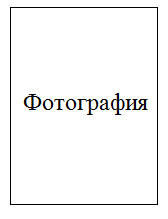 Ректору  МГУ имени М.В. Ломоносоваакадемику Садовничему Виктору Антоновичуот _______________________________                                                                       (Фамилия)_______________________________                                                                          (Имя)_______________________________                                                                                                                             (Отчество)ЗАЯВЛЕНИЕПрошу допустить меня к сдаче вступительных экзаменов в ______________________(очную бюджетную, очную по контракту или заочную по контракту) аспирантуру космических исследований МГУ имени М.В. Ломоносова по направлению ______________________________________________________________________________(код и наименование направления)по направленности (специальности):_______________________________________________                                                                    (при наличии)В качестве вступительного экзамена по иностранному языку буду сдавать□английский язык			□немецкий язык			□французский языкВ общежитии□нуждаюсь на период сдачи вступительных испытаний□нуждаюсь на период обучения (только для очной аспирантуры)□не нуждаюсьНеобходимость создания специальных условий при проведении вступительных испытаний в связи с ограниченными возможностями здоровья или инвалидностью (при наличии медицинской справки)□нуждаюсь									□не нуждаюсьО себе сообщаю:1. ФИО________________________________________________________________________2. Пол ______________ 3. Число, месяц, год рождения ________________________________4. Место рождения______________________________________________________________село, деревня, город, район, область5. Гражданство  ____________________________ 6. Семейное положение:_______________Члены семьи указанием возраста:_______________________________________________________________________________________________________________________________________________________________________________________________________________________________________________________________________________________________7. ИНН______________________________8. СНИЛС_________________________________9. Контактные телефоны: дом:_______________________   раб.________________________моб. ______________________10. Адрес электронной почты: __________________________11.Полис ОМС: серия___________ №___________________12. Паспорт: серия______№_____________дата выдачи:___________Код подр.:  __________Кем выдан: ____________________________________________________________________13. Образование											14. Адрес постоянной регистрации:________________________________________________ ____________________________________________15. Адрес временной регистрации (при наличии):  _____________________________________________________________________16.Информация о сданных кандидатских экзаменах17. Выполняемая работа с начала трудовой деятельности (включая учебу в высших и средних специальных учебных заведениях, военную службу, работу по совместительству):При заполнении данного пункта учреждения, организации в предприятия необходимо именовать так, как они назывались в своё время, военную службу записывать с указанием должности18. Отношение к воинской обязанности и воинское звание:____________________________Состав: _________________________________ Род войск:_____________________________(командный, политический, административный, технический и т. д.)19. Результаты индивидуальных достижений  с указанием сведений о них, учёная степень, учёное звание, список публикаций, гранты, стипендии, патенты, правительственные награды  и т.д. __________________________________________________________________Я ознакомлен(а) с:Уставом МГУ имени М.В. Ломоносова;Лицензией на право ведения образовательной деятельности МГУ имени М.В. Ломоносова;Свидетельством о государственной аккредитации МГУ имени М.В. Ломоносова по соответствующим направлениям подготовки;Правилами приема на обучение вМГУ имени М.В. Ломоносова по программам подготовки научно-педагогических кадров в аспирантуре в ________ году.Подтверждаю правильность представленных мною сведений, а также:получение высшего образования данного уровня впервые;согласие на обработку предоставленных персональных данных в целях осуществления указанной в Уставе МГУ имени М.В. Ломоносова деятельности в порядке, установленном Федеральным законом от 27 июля 2006 года № 152-ФЗ «О персональных данных»;согласие на использование в ходе вступительных испытаний средств аудио- и видеозаписи;мою информированность об ответственности за достоверность сведений, указываемых в заявлении о приеме, и за подлинность документов, предоставляемых для поступления.  _______________________________________________________________________________ (Ф.И.О. полностью)«____»__________ 20___ г. 						 ________________________(подпись)Название учебногозаведения и егоместонахождениеФакультетилиотделениеГод поступления  Год окончанияУровень предыдущего образования, квалификация (бакалавр, специалист, магистр) Документ об образовании (серия,   номер, дата выдачи)Наименование кандидатского экзаменаНазвание учебного заведенияи егоместонахождениеДата сдачи экзамена  ОценкаМесяц и годМесяц и годДолжность с указанием учреждения, организации, предприятия, а также министерства (ведомства)Местонахождение учреждения, организации, предприятиявступленияуходаДолжность с указанием учреждения, организации, предприятия, а также министерства (ведомства)Местонахождение учреждения, организации, предприятия